____________________________________                                                  ____________________________________              (Place and date)                                                                                 (Principal Investigator)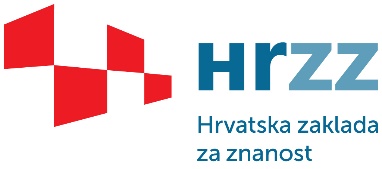 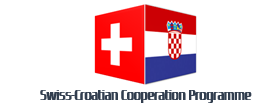 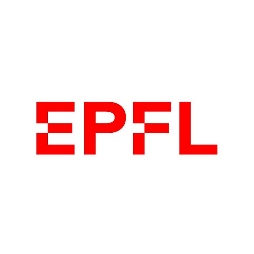 Request for Interim PaymentRequest for Interim PaymentPrincipal InvestigatoraddCall Identifier TTP-2018-07Project Number and Title addRequested amount in HRK (max. 30% of the total amount for the respective year) add